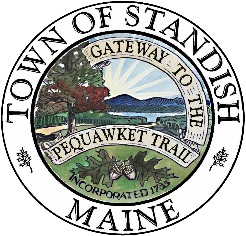 AGENDABOARD OF APPEALS MEETINGMonday, January 30, 2017 – Standish Municipal Center 7:00 p.m.APPROVAL OF SEPTEMBER 14, 2016 VARIANCE DECISION MINUTESOLD BUSINESS:01-12-19-16	Cheryl Bryan Variance request for relief of road standards for a right of way at		106 Shaw Acres Road, Standish, ME (Map 56 Lot 50).NEW BUSINESS:02-01-30-17	Woodbury & Katherine Saunders Variance request for relief from the 50’ width		requirement and the 22’ width road standard on Cole Hill Road, Standish, ME 		(Map 44 Lot 6-A)To ensure your participation in this meeting we would appreciate your informing us of any special requirements you may have due to a disability by calling (207) 642-2994. 